Dragon Medical One (DMO) – Talienkänning för privata vårdgivare i VDIEfter inloggning i VDI klicka på Startmeny/Windowsknappen och välj mappen Dragon Medical OneVälj därefter rätt ikon/gruppLeverantören Omilon ska informera vilken ikon/grupp verksamheten ska välja! Dubbelklicka på ikonen och ange användar-ID och lösenord, klicka därefter på knappen OK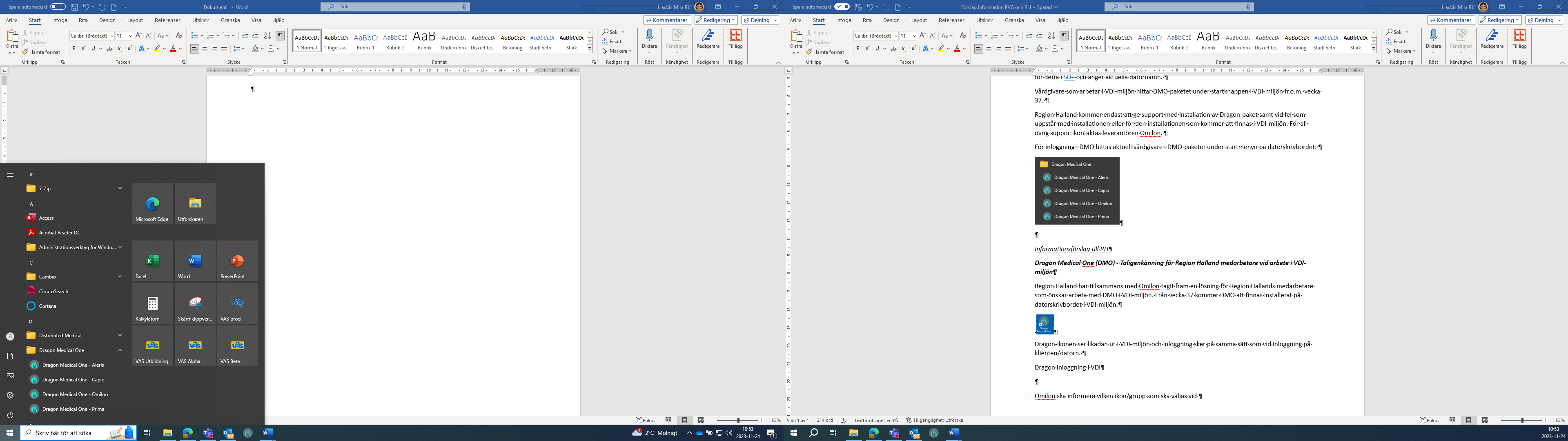 Kontrollera att rätt ljudkälla är vald. Visas exempelvis Nuance PowerMic Mobile i fältet Mikrofon klicka i rutan och välj din ljudkälla (diktafon, headset), klicka därefter på knappen OK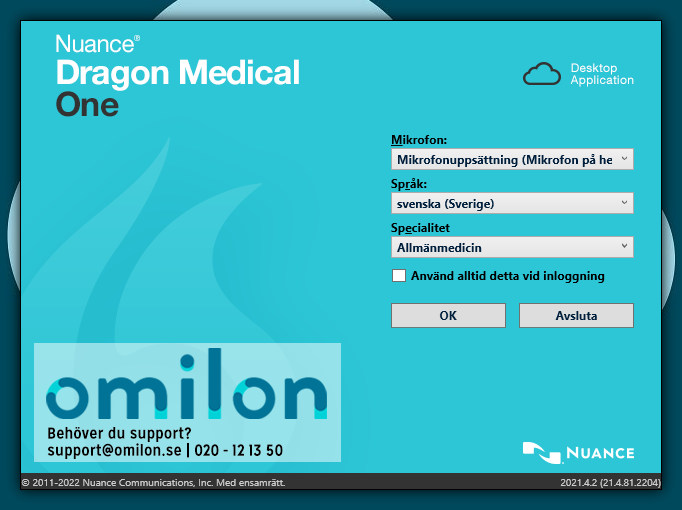 